Муниципальное общеобразовательное учреждение«Веселопанская средняя общеобразовательная школаБелгородского района Белгородской области»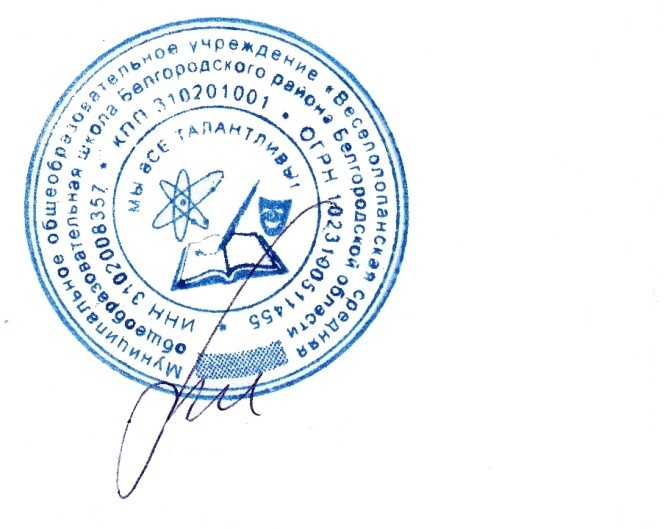 «Утверждаю»Директор МОУ «Веселопанская СОШ»____________________ Корякин А.С.Приказ №  428   от «31 » августа 2020 г.ПРОГРАММАвнеурочной деятельности«Нравственные основы семейной жизни»Возраст детей от 16-18 летСрок реализации 2 годаПедагог дополнительного образования:Альтергот Т.Ю.с. Веселая Лопань2020 годПОЯСНИТЕЛЬНАЯ ЗАПИСКАПрограмма разработана на основании нормативно-правовых документов:федеральный закон 29.12.2012 № 273-ФЭ "Об образовании в Российской Федерации";Концепция государственной семейной политики в Российской Федерации на период до 2025 года. (Распоряжение Правительства Российской Федерации от 25 августа 2014 г. N 1618-р г. Москва);Концепция демографической политики Российской Федерации на период до 2025 года, утвержденная Указом Президента Российской Федерации от 9 октября 2007N 1351 «Об утверждении Концепции демографической политики Российской Федерации на период до 2025 года»; Национальная стратегия действий в интересах детей на 2012-2017 годы, утвержденная Указом Президента Российской Федерации от 1 июня 2012 г. N 761 «О Национальной стратегии действий в интересах детей, также;приказ Минобрнауки РФ от 07.05.2012 № 413 «Об утверждении и введении вдействие федерального государственного образовательного стандарта среднего общего образования» (ред. от 29.06.2-17); Письмо Минобрнауки РФ от 18.08.2017 № 09-1672 «О направлении Методических рекомендаций по уточнению понятия и содержания внеурочной деятельности в рамках реализации основных общеобразовательных программ, в том числе в части проектной деятельности»;ООП ООО (Программа духовно-нравственного развития; санитарно-эпидемиологические правила и нормативы «Гигиенические требования к условиям обучения в общеобразовательных учреждениях, СанПиН2.4.2.2821-10 «Санитарно-эпидемиологические требования к условиям и организации обучения в общеобразовательных учреждениях», утвержденные постановлением Главного государственного санитарного врача Российской Федерации от 29.12.2010г. №189;2Актуальность (педагогическая целесообразность)программы внеурочной деятельностиВведение учебного курса «Нравственные основы семейной жизни» в образовательный процесс определяется необходимостью существенного усиления воспитательных функций общеобразовательных учреждений во взаимодействии с семьей.Система ценностей человека всегда являлась предметом научного и философского анализа и поиска. В то же время она имеет большое практическое значение, поскольку является «несущим каркасом» мотивации деятельности человека во всех сферах его повседневной жизни. Данный методический комплекс направлен на формирование семейных ценностей по принципу ценностного восхождения от уровня категорий до превращения их в навык и закрепления опыта в практической жизни.Так, на ступени среднего образования для достижения поставленной цели воспитания и социализации обучающихся среди важнейших отмечена задача формирования семейной культуры.представленной программе особое внимание уделяется проблемам семейного счастья, смысла жизни, которые рассматриваются в контексте семейной проблематики, личности – в аспекте построения ею будущей семьи. Изложены современные представления о семейной жизни, синтезированы знания различных областей: психологии и культурологи, христианской этики и богословия (теологии). НОСЖ – интегративный курс, ориентированный на систематизацию знаний о семье.Программа учебного курса «Нравственные основы семейной жизни» направлена на развитие у обучающихся личностных, коммуникативных, регулятивных и познавательных универсальных действий в сферах отношений между лицами противоположного пола, подготовки к браку и бракосочетания, супружеских отношений и устройства семейной жизни, рождения и воспитания детей, избегания и разрешения социальных, внутрисемейных, и педагогических конфликтов.Планируемые результаты программы данного курса за счет усвоения преподаваемых нравственных основ и сопутствующих сведений состоят в оздоровлении нравственного климата молодежной среды, распространении нравственно-безупречного и ответственного поведения, стимуляции брака, укреплении семьи, росте рождаемости и совершенствовании семейного воспитания, устранении предрассудков и заблуждений в указанных областях.Изучение курса «Нравственные основы семейной жизни» учащимися в 10 и 11 классах старшей школы имеет практический, личностно-ориентированный характер. На этой ступени обучения обучающиеся обобщают полученные ранее знания, курс помогает приобрести четкие векторы направленности в дальнейшем духовно-интеллектуальном развитии, укрепить практический опыт применения своих знаний, как в личной, так и в общественной жизни.Курс «Нравственных основ семейной жизни» для 10-х – 11-х классов средней школы необходим молодежи в качестве живого и действенного ориентира на рубеже зрелости и самостоятельности.Базовые семейные ценности в курсе «Нравственные основы семейной жизни»:семья,отец, мать, отцовство, материнство, дети, многодетность, счастливое детство;супружество, мужественность, женственность; человек, жизнь, здоровье,3трезвость, целомудрие, воздержание;общение, дружба, любовь, семейное счастье, верность, пожизненность брака; взаимное уважение членов семьи, искренность, взаимоподдержка, взаимопомощь, взаимопонимание, отзывчивость, жертвенность, милосердие; умение прощать, терпение, терпимость к недостаткам других; мир в семье, духовное единение супругов, радость семейной жизни, родство душ; благочестивое воспитание, почитание старших, послушание; семейный труд, общественное служение, свободное стремление к добру, ответственность за семью и перед семьей (родом); любовь к Родине, служение Отечеству; дом, достаток, хозяйственность, рачительность.Целью курса является введение старшеклассников в традиционную для нашего Отечества систему семейных ценностей, подготовка их к созданию крепкой, многодетной, счастливой семьи.Задачи:ознакомление учащихся с базовыми понятиями, раскрывающими ценности и нормы семейной жизни;формирование у старшеклассников основных представлений о семейной жизни с позиции психологии, культурологи и этики;пробуждение у учащихся желания создать крепкую, многодетную, счастливую семью;научить старшеклассников основам психологической и духовно-нравственной безопасности в сфере семейных отношений;помочь старшеклассникам задуматься о смысле жизни.Режим занятий:Программа рассчитана на 2 года – по 34 часа в 10 и 11 классах 1 раз в неделю по 1 часу.Процент пассивности : 20 %Результаты изучения курсаЛичностные результаты :ознакомление учащихся с базовыми понятиями, раскрывающими ценности и нормы семейной жизни;формирование у старшеклассников основных представлений о семейной жизни с позиции твердое стояние в православной вере, её традиции и культуре;приобретение опыта личного аскетизма как средства к обретению внутреннего контроля над своими желаниями и чувствами;обретение православной жизненной позиции и мировоззрения, личностного самосознания, в неразрывной связи с Церковью Христовой и обществом;приобретение знаний и навыков, необходимых в духовной жизни и дальнейшем духовном развитии; приобретение твердых моральных устоев, христианского образа поведения и отношения к людям;4воспитание уважения к семье как личной и общественной ценности,развитие навыков сотрудничества со взрослыми и сверстниками, формирование умений не создавать конфликтов и находить выходы из спорных ситуаций;формирование осознанной установки на миротворческое отношение в социуме;воспитание доброжелательности и эмоционально-нравственной отзывчивости;понимания и сопереживания чувствам других людей, развитие начальных форм регуляции своих эмоциональных состояний;усвоение норм христианской нравственности на уровне поступка и поведения, развитие самостоятельности и личной ответственности за свои поступки на основе представлений о нравственных нормах, социальной справедливости и свободе.Метапредметные результаты:развитие аналитического подхода к осмыслению изучаемого материала в контексте православного вероучения;умение выбирать и использовать различные источники знаний, анализировать, обобщать и представлять их в форме доклада, реферата, сочинения;формирование целостной картины мира на основе православного мировоззрения и мировосприятия;умение анализировать и духовно осмысливать прочитанные тексты.Предметные результаты:овладение ценностными установками и знаниевыми основаниями для осознанной мотивации к нравственному совершенствованию и духовному саморазвитию;знание нравственных, духовных идеалов, хранимых в культурных традициях России, готовность на их основе к сознательному самоограничению в поступках, поведении;знание православного учения о человеке, представление о мужественности и женственности, добрачном, предбрачном периоде, типах и функциях семьи, понимание различий между влюбленностью и любовью, гражданским браком и браком, зарегистрированным в загсе;представление об обручении и венчании, церковном браке, благословении родителей и священника;понимание сущности аборта, значении однодетности и многодетности для стабильности семейных отношений;понимание причин супружеских конфликтов и разводов;знание святых семейств, покровителей семьи, знакомство и формирование навыков понимания духовно-нравственного смысла народной мудрости;осознание ценности человеческой жизни, представление о христианском браке и нормах христианского поведения (христианской этике);знание основ общественной нравственности, этики общественного служения, добродетелей современного христианина, общего и особенного в Православии и этике.5Содержание курса внеурочной деятельностиклассУрок 1. Введение. (1 час)Что такое счастье и как его достичь?Как достичь счастья в таком странном и негармоничном мире? Обладание счастьем – личный выбор каждого. Анкетирование, Участие в обсуждении в дискуссионной форме понятия «счастье».Раздел 1. Личность и межличностные отношения. (12 час)Глава 1. Кто я? (5 часов)Урок 2. Направленность личности. (1 час). Понятие «направленность личности». Смысл жизни. Выполнение заданий по тест – анкете «Эмоциональная направленность Б.И. Додонова. Участие в диспуте « В деньгах ли счастье?». Просмотр видеоролика «Исполнение желаний».Урок 3. Понятие личности. (1 час). Индивид. Индивидуальность. Личность. Отличиепонимании личности в современной психологии и в православном учении. Когда человек становится личностью?Урок 4. Тайна возраста. (1 час). Кризис переходного возраста. Анатомо – физиологические особенности подросткового и юношеского возраста. Особенности развития самосознания личности на данной возрастной ступени. Особенности общения со взрослыми.Урок 5. Тайна пола. (1 час). Понятие пола и психологии. Пол и гендер. Психология половых различий мужчин и женщин. Половые различия детей от рождения до подросткового возраста (краткий обзор). Различия между юношами и девушками в темпах физического взросления и в других сферах.Урок 6. Подведение итогов изучения Главы 1. Кто я? (1 час). Обобщение и практическая отработка знаний по главе «Кто я?»Глава 2. Я и Другие. (7 час.)Уроки 7-8. Быть или казаться (2 час). Ценность человеческого общения. Потребность человека в общении. Взаимопонимание между людьми. Лицо и личина. Честность и лицемерие. Образ и имидж. Манипуляция сознанием. Как не стать жертвой манипуляции.Урок № 9. Понятие «стыд».(1 час). Понятие «совесть». Требование совести и требование общества. Различие добра и зла. Свобода выбора. Ответственность.Урок № 10. Дружба и любовь в жизни человека. (1 час). Нравственная природа дружбы. Понятие «друг». Дружба как школа самораскрытия и школа понимания другого человека. Любовь как высшее человеческое чувство. Духовная природа любви. Золотое правило ответственности.Урок № 11. Мужественность. (1 час). Понятие «мужественность». Составляющие мужественности. Юношество. Мужественность и юноша. Отношение к девушкам. Искаженное понимание мужественности в современном мире.Урок № 12. Женственность. (1 час). Понятие «женственность». Составляющие женственности. Красота истинная и ложная. Нравственные основы взаимоотношений с юношами. Скаженное понимание женственности в современном мире и его последствия для человека, общества и семьи.Урок № 13. Подведение итогов изучения Главы 2. Я и Другие. (1 час). Обобщение и практическая отработка знаний по главе «Я и Другие?»6Раздел 2. Возрасты семьи. (20 часов)Глава 3. Добрачные отношения (8 часов)Урок № 14. Влюбленность и любовь. (1 час). Понятие «любви». Классификация любви. Первая любовь. Умение различать любовь и влюбленность. Особенности юношеской романтической любви. Этапы отношений: дружба, влюбленность, любовь.Уроки № 15 – 16. Испытание чувств. (2 часа). Понятие «добрачного периода». Любовь в подростковом возрасте. Нравственность как основа взаимоотношений между юношами и девушками в добрачный период. Ранний сексуальный опыт и его последствия. Проблема выбора жениха и невесты. Понятие виктимности в психологии (склонность человека становиться жертвой). Установка на частую смену сексуальных партнеров (промискуитет). Пробный брак – его мотивация и последствия.Урок 17. Предбрачный период. (1 час). Понятие «предбрачного периода». Задачи предбрачного периода. Психологическая готовность к браку. Оптимальная продолжительность предбрачных отношений. В каких ситуациях необходимо узнать друг друга. Ведущие мотивы вступления в брак. Факторы, благоприятствующие созданию семьи. Факторы риска создания семьи.Уроки № 18 – 19. Союз двух родов. (2 часа). Знакомство с новыми родственниками. Помолвка и сватовство. Родословная (брак – начало новой родословной)Урок № 20. Защита творческих проектов по теме главы. (1 час). Обобщение и практическая отработка знаний по главе «Добрачные отношения»Урок № 21. Подведение итогов изучения Главы 3.Добрачные отношения главы (1 час). Брак гражданский и брак церковный. Свадебные обряды в религиозных традициях народов России. Дни, в которые совершается брак. Нормы брака. Обязанности супругов друг перед другом. Хранение и преумножение любви. Целомудрие в браке. Ведение своего хозяйства.Глава 4. Свадьба. (4 часа)Урок № 22. Самый важный день. (1 час).Брак гражданский и брак церковный. Свадебные обряды в религиозных традициях народов России. Дни, в которые совершается брак. Нормы брака. Предназначение брака. Обязанности супругов друг перед другом. Хранение и преумножение любви. Целомудрие в браке. Рождение детей. Ведение своего хозяйства.Урок 23. Первый год совместной жизни. (1 час).Супружество. Муж и жена. Особенности семейных межличностных отношений. Особенности первого года семейной жизни. Первичная семейная адаптация. Пути преодоления кризиса первого года. Совместимость супругов. Правила психологической безопасности в общении молодых супругов.Урок № 24. Подведение итогов изучения Главы 4. Свадьба. (1 час). Обобщение и практическая отработка знаний по главе «Свадьба. Начало совместной жизни»Глава 5. Молодые родители. (9 часов)Уроки 25-26. Семья в ожидании ребенка. (2 часа).Готовность стать родителями. Радость ожидания новорожденного. Отцовство и материнство. Ответственное родительство.Урок № 27. Чудо жизни. (1 час).Жизнь – дар Божий. Уникальность человеческой жизни. Когда начинается человеческая жизнь? Стадии развития ребенка во внутриутробный период.7Уроки № 28 – 29. «Не убий» (2 часа). Аборт. Что такое искусственное прерывание беременности. Влияние аборта на здоровье и психику женщины и окружающих ее людей. Постабортный синдром. Последствия регулирования рождаемости.Уроки № 30 – 31.Молодая семья с новорожденным. (2 часа).Изменения в семье в связипоявлением ребенка. Второй кризис семейной жизни и пути его преодоления. Родительская любовь. Освоение родительских ролей. Влияние родителей на развитие ребенка в первый год после рождения. Влияние родителей на развитие личности детей. Традиции фольклора в сфере материнства: колыбельные, пестушки, потешки. Влияние детей на развитие личности родителей.Урок № 32. Подведение итогов изучения Главы 5. Молодые родители. (1 час). Обобщение и практическая отработка знаний по главе «Молодые родители».Уроки 33-34. Итоговое занятие. (2 часа).Несколько вариантов проведения: 1. Конференция с приглашением родителей. 2. Чаепитие с доверительной беседой по проблемам, изучаемым в течение года. Экзамен или зачет по изучаемым темам.классУрок 1. Введение. (1 час)Раздел 1. Возрасты семьи.Глава I. Особенности зрелой семьи (5 часов)Урок № 2. Родители и дети. Значение детей в жизни семьи.(1 час). Классификация семей по количеству детей. Особенности однодетной и многодетной семьи. Сколько детей должно быть в семье? Особенности воспитания в однодетной и многодетной семье. Ответственность родителей за воспитание своих детей.Урок № 3. Уроки семейного взросления. (1 час). Периодизация семейной жизни. Пути преодоления кризисов зрелой семьи. Самолюбие и его проявления: гнев, эгоизм, эгоцентризм, гедонизм как факторы, разрушающие семью. Развод. Причины и последствия разводов. Необходимость душевного труда для созидания и сохранения благополучия в семье: понять, простить, уступить. Уроки духовного взросления – возрастание в любви, взаимном терпении и неосуждении.Урок	№	4.	Семейные	конфликты.	(1час).	Природа	семейных	конфликтов.Агрессивное поведение в семье. Причины и последствия распада семейных отношений.Пути их преодоления. Культура общения в семье. Умение говорить и умение молчать.Умение слушать. Уважительные отношения в семье.Урок № 5. Супружеское многолетие (1 час). Семья людей старшего возраста. Возрастные особенности пожилых людей. Бабушки и дедушки. Счастливые долголетние браки. Единство жизни в супружеском долголетии.Урок № 6. Подведение итогов изучения Главы I: «Особенности зрелой семьи» (1час). Обобщение и практическая отработка знаний по главе «Особенности зрелой семьи».Раздел 11. Я – семья – общество (16 часов).Глава 2. Семья – основа общества.Урок № 7. Типы и функции семьи. (1 час). Классификация типов семей. Полные и неполные, сложные и смешанные семьи. Функции семьи: репродуктивная,хозяйственно	–	экономическая,	воспитательная,	коммуникативная,8психотерапевтическая, регулятивная, фелицитологическая и функция духовного общения. Нарушение функций семьи.Урок № 8. Значение семьи для общества. (1 час). Семья – основа общества и государства. Кризис семьи – кризис общества. Спасет ли семья мир?Урок № 9. Семья и государство. Вопросы демографии. (1 час). Семь и демография. Характеристика современной демографической ситуации в РФ и тенденции ее развития. Демографический кризис. Семья в зеркале статистики. Семейная политика. Пути выхода из демографического кризиса.Урок № 10. История семейной политики в России. (1 час). Исторические причины кризиса семьи в современном российском обществе. Проблемы, с которыми сталкивается российская семья в современном мире.Урок № 11. Подведение итогов изучения Главы 2: «Семья – основа всякого общества» (1 час). Обобщение и практическая отработка знаний по главе «Семья – основа всякого общества».Глава 3. Устроение жизни семьи. Личность и семья. (5 часов)Урок № 12. Иерархичность семейных отношений. Главенство мужа. (1 час). Понятие иерархии. Послушание членов семьи друг другу. Иерархия семейных отношений. Традиционный уклад семьи. Последствия нарушения семейной иерархии. Главенство и деспотизм.Урок № 13. Жена – хранительница домашнего очага. (1 час). Назначение женщинысемье. Роль жены в жизни мужа. Что значит «быть помощницей мужу»? О власти женщины в семье. Понятие «главенство» и «лидерство». Последствия главенства женщины в семье на уровне супружеских и детско – родительских отношений.Урок  №  14.  Положение  детей  в  семье.  (1час).  Послушание  детей  взрослым.Негативные последствия введения ювенальной юстиции для семьи. Благополучие детейсемье. Отношения детей между собой. Старшие дети. Младшие дети.Урок № 15. Старшие члены семьи.(1 час). Уважительное отношение к старшим членам семьи. Чувство благодарности старшим. Почитание старших. Происхождение понятия «хамство». Значение родительского благословения. Послушание младших старшим. Забота о старых и немощных членах семьи.Урок № 16. Подведение итогов изучения Главы 3 «Устроение жизни семьи.Личность и семья» (1 час). Обобщение и практическая отработка знаний по главе «Семья – основа всякого общества».Глава 4. Семейное воспитание (6 часов)Урок № 17. Традиции семьи, рода, народа. (1 час). Понятия «традиции», «традиционная культура». Трансляция традиции в череде поколений. Нарушение традиции. Последствия нарушения традиции в семье, роде, народе, Отечестве. Изменение семейных ценностей. Факторы дестабилизации семейных отношений. Меры противодействия факторам дестабилизации семейных отношений.Урок № 18.Воспитание чести и долга в семье (1 час). Понятие чести и долга. Честность. Честь семьи и рода. Чин и бесчинство. Благочестие. Благородство. Честь юноши и честь девушки – сходство и различия. Чувство собственного достоинства: истинное и ложное. Потеря чести – чем она чревата?Урок № 19. Патриотическое воспитание в семье (1 час). Патриотизм. Идея служения. Воинское служение. Особенности воспитания патриотизма в семье.9Разрушение патриотического сознания и его опасность. Служение юноши – создание семьи и защита Отечества. Служение девушки – хранение семьи, рождение и воспитание детей. Родовые традиции служения Отечеству.Урок № 20. Трудовое воспитание в семье (1 час). Понятие «труд». Труд как служение. Труд семейный и общественный. Отношение к домашнему хозяйству, собственности и материальным ценностям. Трудовое воспитание в семье. Леность и «Бегство в работу». Мотивация труда. Духовно – нравственная мотивация. Радость труда.Урок № 21. Половое воспитание в семье (1 час). Воспитание будущего семьянина.Особенности воспитания мальчиков. Особенности воспитания девочек. Антиродительские и антисемейные установки в воспитании. Социальные факторы семейных установок. Ошибки полового воспитания.Урок	№	22.	Подведение	итогов	главы	4	«Семейное	воспитание»	(1	час).Обобщение и практическая отработка знаний по главе «Семейное воспитание».Глава III. Для чего я живу? (9 часов)Глава 5. Религиозные основы семьи (4 часа)Урок № 23. Вера, доверие и верность как ценности семейной жизни (1 час). Понятие «вера». Верность – сохранение. Измена – потеря. Вера в собственные силы и вера в Бога. Человек как идол ( кумир) и идолопоклонство. Доверие Богу и человеку. Образ жизни в контексте веры.Урок № 24.Семья в религиозной традиции (1 час). Семья как колыбель новой личности. Семья как школа личностного общения и школа любви. Семья как путь спасения души. Религиозные ценности в семейных традициях народов России. Первообраз семьи в религиозной традиции.Урок № 25. Святые семейства. Святые покровители семьи (1 час). Примеры истинного семейного благочестия. Святые благоверные князья Петр и Феврония. Семья святых Царственных страстотерпцев. Святые покровители семьи.Урок  № 26. Подведение итогов главы 5: «Религиозные основы семьи» (1час).Обобщение и практическая отработка знаний по главе «Религиозные основы семьи».Глава 6. Семья в моей жизни (5 часов)Урок № 27. Радость семейной жизни (1 час). Радость семейной жизни. Совет да любовь. Жизнь в духе мира и согласия. Семейные радости. Всегда ли семейная жизнь является безоблачной? Что значит жить «в духе» и «не в духе»? Вдохновение бытия. Семейный совет – единство жизненных позиций. Дарить себя любимому человеку. Жизнь в союзе мира.Урок № 28. Значение семьи в жизни человека и смысл жизни (1 час). Полнота жизни – в семье. Жизненные смыслы, идеалы, убеждения, мировоззрение. Жизненный опыт. Самоактуализация. Самодостаточность. Потеря смысла жизни. Новое обретениесмысла жизни.Урок № 29. Семейное счастье – миф или реальность? (1 час). Счастье истинное и мнимое. Счастье земное и небесное. Партнерское соглашение. Домохозяйство. Семейное счастье как духовный союз.Урок № 30. Подведение итогов главы «Семья в моей жизни» (1 час). Обобщение и практическая отработка знаний по главе «Семья в моей жизни».10Уроки № 31, 32, 33, 34. Итоговые занятия. (4 часа). Варианты проведения: 1. Конференция с приглашением родителей и демонстрацией лучших работ.2. Чаепитие с доверительной беседой по проблемам, изучаемым в течение года. 3. Экзамен или зачет по темам, изучаемым в течение года.Примерные темы творческих работ обучающихся.Библейская история создания семьи Семейные ценности в произведениях русских писателей. Святые покровители семьи Таинство венчания (по работе митр. Сурожского Антония). Семейные праздники и традиции. Обучающиеся могут выбрать собственную тему для творческих работ в рамках изученного материала.Тематическое планированиеклассТематическое планированиекласс№ТемаОбщееТеоретическиеПрактическиеп\пколичествозанятиязанятиячасовВведение (1 час)Введение (1 час)Введение (1 час)1Что такое счастье и как его1-1достичь?Раздел 1. Личность и межличностные отношения  (12 часов)Раздел 1. Личность и межличностные отношения  (12 часов)Раздел 1. Личность и межличностные отношения  (12 часов)Раздел 1. Личность и межличностные отношения  (12 часов)Раздел 1. Личность и межличностные отношения  (12 часов)Направленность личностиНаправленность личности2Направленность личности10,50,53Понятие личности10,50,54Тайна возраста. Особенности10,50,5подросткового и юношескоговозраста.5Тайна пола11-6Подведение итогов главы «Кто я?»1-1Я и Другие (7 часов)Я и Другие (7 часов)Я и Другие (7 часов)7 -8Быть или казаться2119Стыд и совесть11-10Дружба и любовь в жизни человека10,50,511Мужественность10,50,512Женственность10,50,513Подведение итогов главы «Я и1-1Другие».Раздел 2. Возрасты семьи (20 часов)Раздел 2. Возрасты семьи (20 часов)Раздел 2. Возрасты семьи (20 часов)Раздел 2. Возрасты семьи (20 часов)Добрачные отношения (7 часов)Добрачные отношения (7 часов)Добрачные отношения (7 часов)Добрачные отношения (7 часов)14Любовь и влюбленность10,50,515-Испытание чувств2111617Предбрачный период11-18-Союз двух родов. Традиции21119сватовства111120Защита творческих проектов по1-1теме главы.21Подведение итогов главы1-1«Добрачные отношения»Свадьба. Начало совместной жизни (3 часа)Свадьба. Начало совместной жизни (3 часа)Свадьба. Начало совместной жизни (3 часа)22Самый важный день11-23Первый год совместной жизни11-24Подведение итогов главы «Свадьба.111Начало совместной жизни»Молодые родители (9 часов)25 -Семья в ожидании ребенка.21126Отцовство и материнство.27Чудо жизни11-28-«Не убий»2112930-Молодая семья с новорожденным2113132Подведение итогов главы111«Молодые родители»33-Итоговые занятия2-234Итого:3417,516,5№ТемаОбщееТеоретическиеПрактическиеп\пколичествозанятиязанятиячасовВведение (1 час)Введение (1 час)Введение (1 час)1Введение1-1Глава 1. Особенности зрелой семьи (5 часов)Глава 1. Особенности зрелой семьи (5 часов)Глава 1. Особенности зрелой семьи (5 часов)Глава 1. Особенности зрелой семьи (5 часов)2Родители и дети. Значение детей в10,50,5жизни семьи.3Уроки семейного взросления10,50,54Семейные конфликты1-15Супружеское многолетие10,50,56Подведение итогов изучения Главы1-1I: «Особенности зрелой семьи»Глава 2. Семья – основа всякого общества (5 часов)Глава 2. Семья – основа всякого общества (5 часов)Глава 2. Семья – основа всякого общества (5 часов)Глава 2. Семья – основа всякого общества (5 часов)7Типы и функции семьи11-8Значение семьи для общества11-9Семья и государство. Вопросы11-1212демографии10История семейной политики в11-России11Подведение итогов изучения Главы1-12: «Семья – основа всякогообщества»Глава 3. Устроение жизни семьи. Личность и семья (5 часов)Глава 3. Устроение жизни семьи. Личность и семья (5 часов)Глава 3. Устроение жизни семьи. Личность и семья (5 часов)Глава 3. Устроение жизни семьи. Личность и семья (5 часов)Глава 3. Устроение жизни семьи. Личность и семья (5 часов)12Иерархичность семейных10,50,5отношений. Главенство мужа.13Жена – хранительница домашнего10,50,5очага.14Положение детей в семье10,50,515Старшие члены семьи116Подведение итогов изучения Главы1-13: Устроение жизни семьи.Личность и семьяГлава 4. Семейное воспитание (6 часов)Глава 4. Семейное воспитание (6 часов)Глава 4. Семейное воспитание (6 часов)Глава 4. Семейное воспитание (6 часов)Глава 4. Семейное воспитание (6 часов)17Традиции семьи, рода, народа11-18Воспитание чести и долга в семье11-19Патриотическое воспитание в семье11-20Трудовое воспитание в семье10,50,521Половое воспитание в семье11-22Подведение итогов Главы 4.1-1Семейное воспитание .Раздел 3. Для чего я живу?Глава 5. Религиозные основы семьи (4 часа)Глава 5. Религиозные основы семьи (4 часа)Глава 5. Религиозные основы семьи (4 часа)Глава 5. Религиозные основы семьи (4 часа)Глава 5. Религиозные основы семьи (4 часа)23Вера, доверие и верность как11-ценности семейной жизни24Семья в религиозной традиции11-25Святые семейства. Святые10,50,5покровители семьи.26Подведение итогов главы 5:1-1«Религиозные основы семьи»Глава 6.Семья в моей жизни (5 часов)Глава 6.Семья в моей жизни (5 часов)Глава 6.Семья в моей жизни (5 часов)Глава 6.Семья в моей жизни (5 часов)Глава 6.Семья в моей жизни (5 часов)27Радость семейной жизни10,50,528Значение семьи в жизни человека и11-смысл жизни.29Семейное счастье – миф или10,50,5реальность?30Подведение итогов главы «Семья в1-1моей жизни»31-Итоговые занятия41434Итого:3418161313